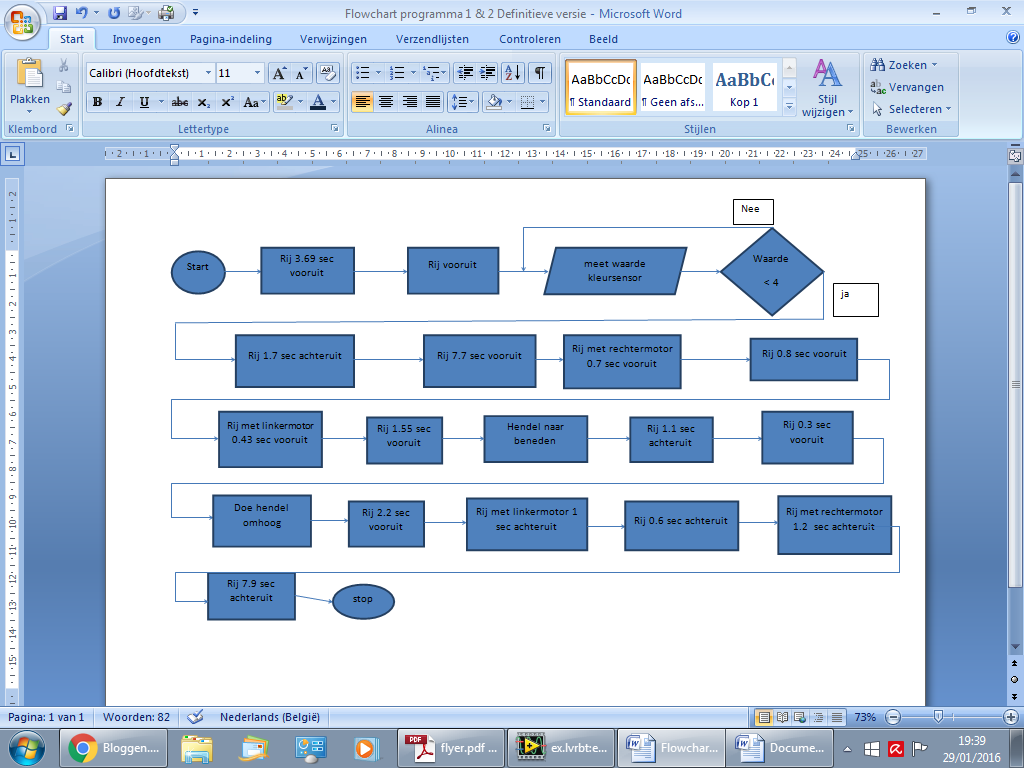 Flowchart missie 1 en 2 ( flexibiliteit en leren communiceren op afstand)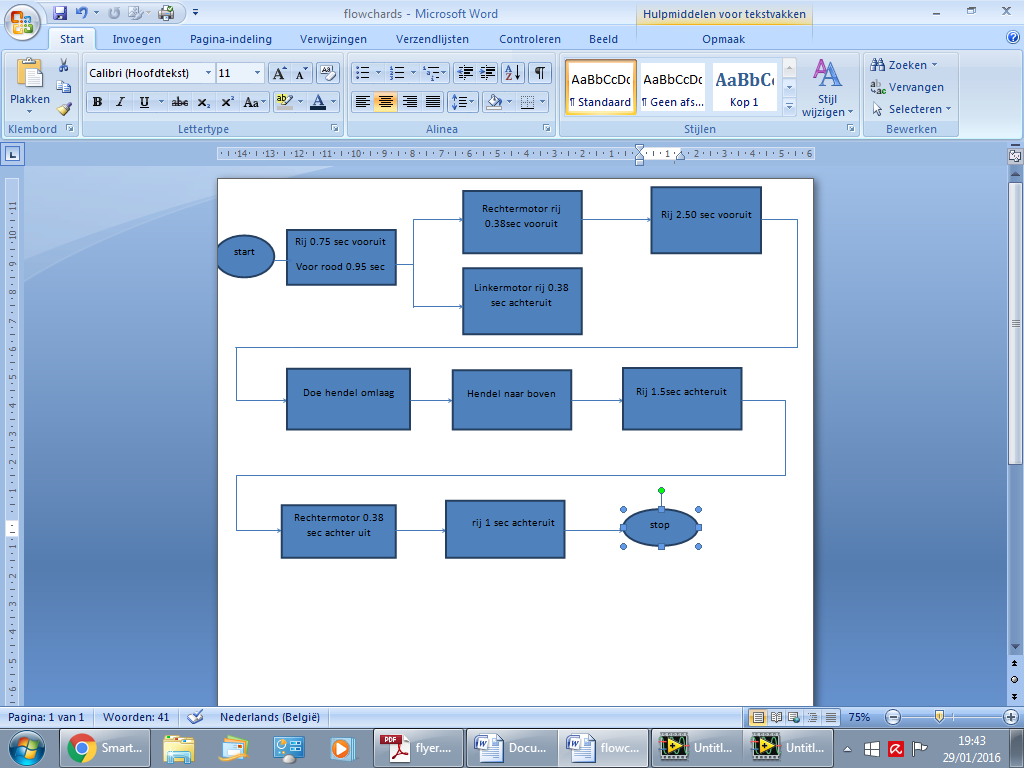 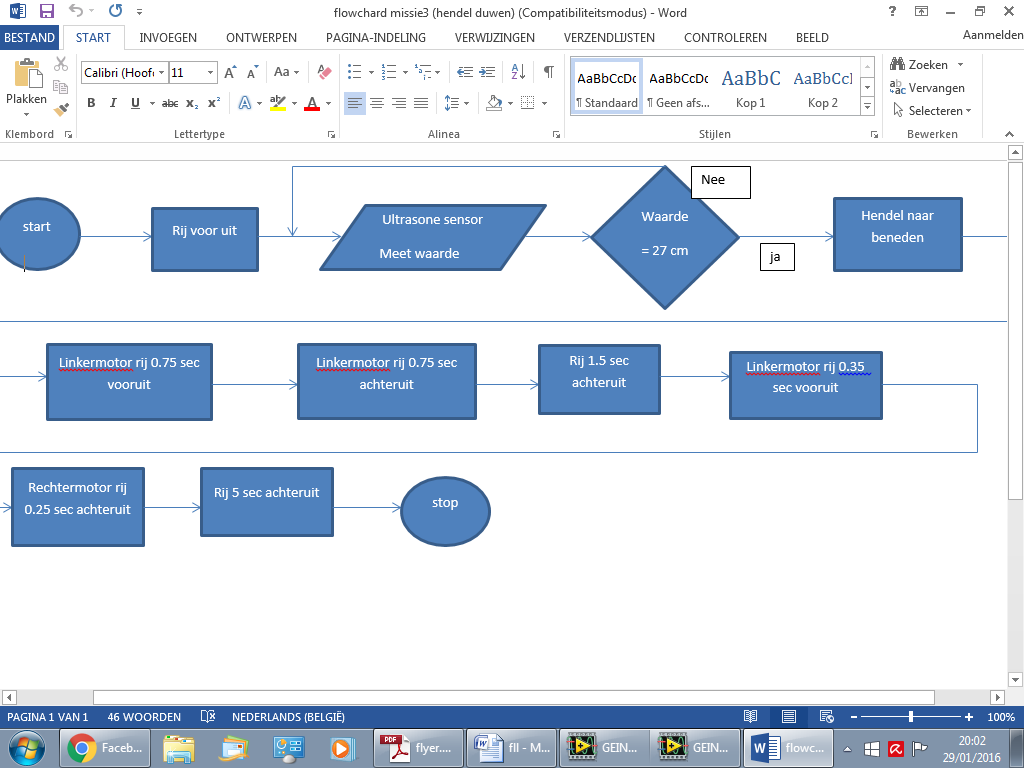 Flowcharts missie 3 ( zoekmachine) Flowchart extra missie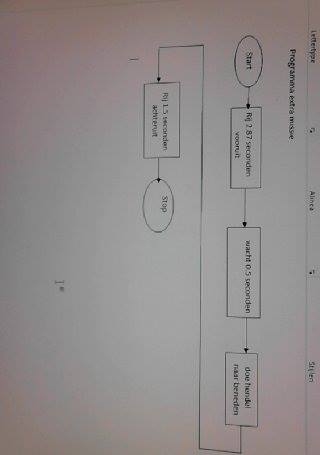 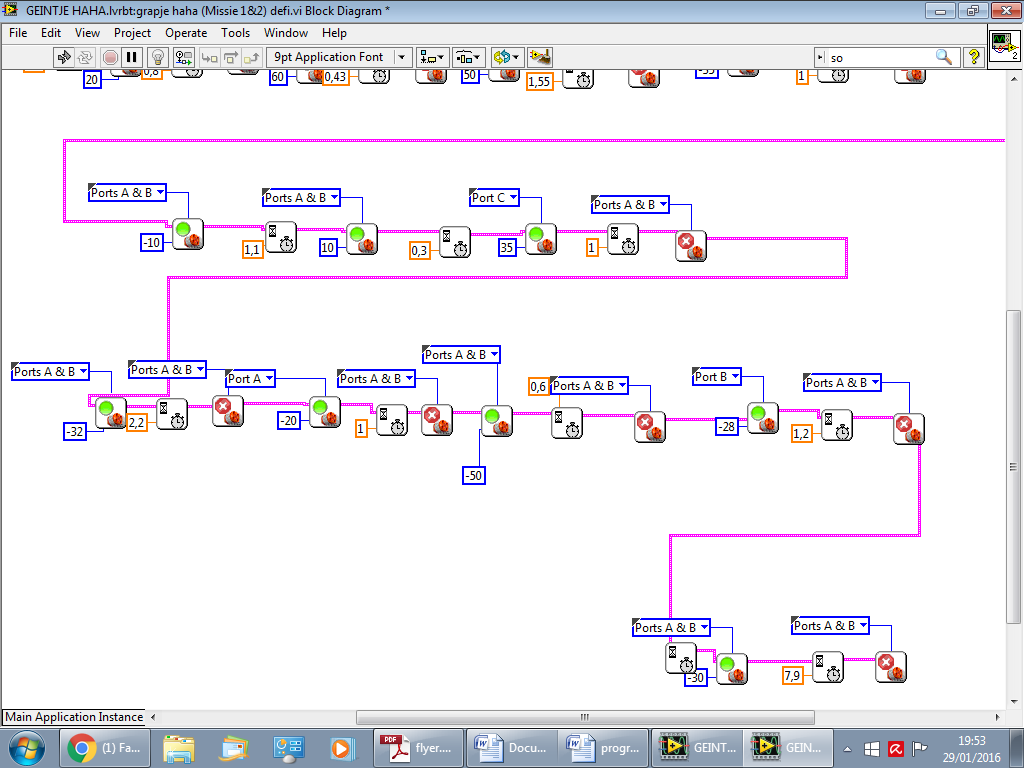 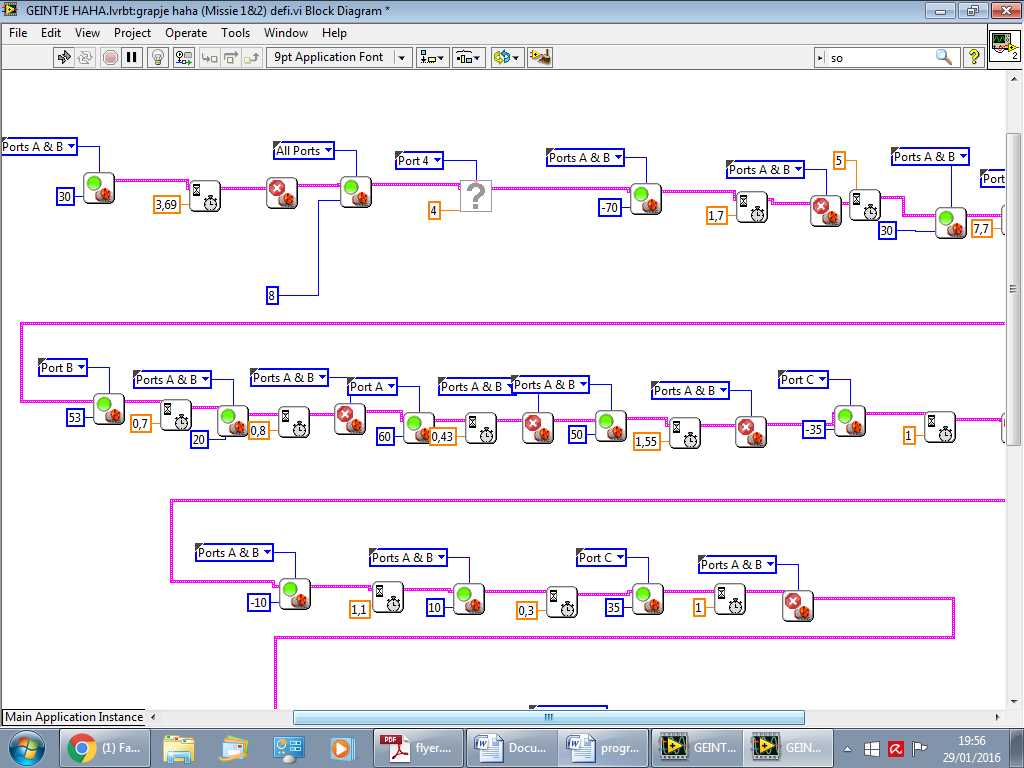 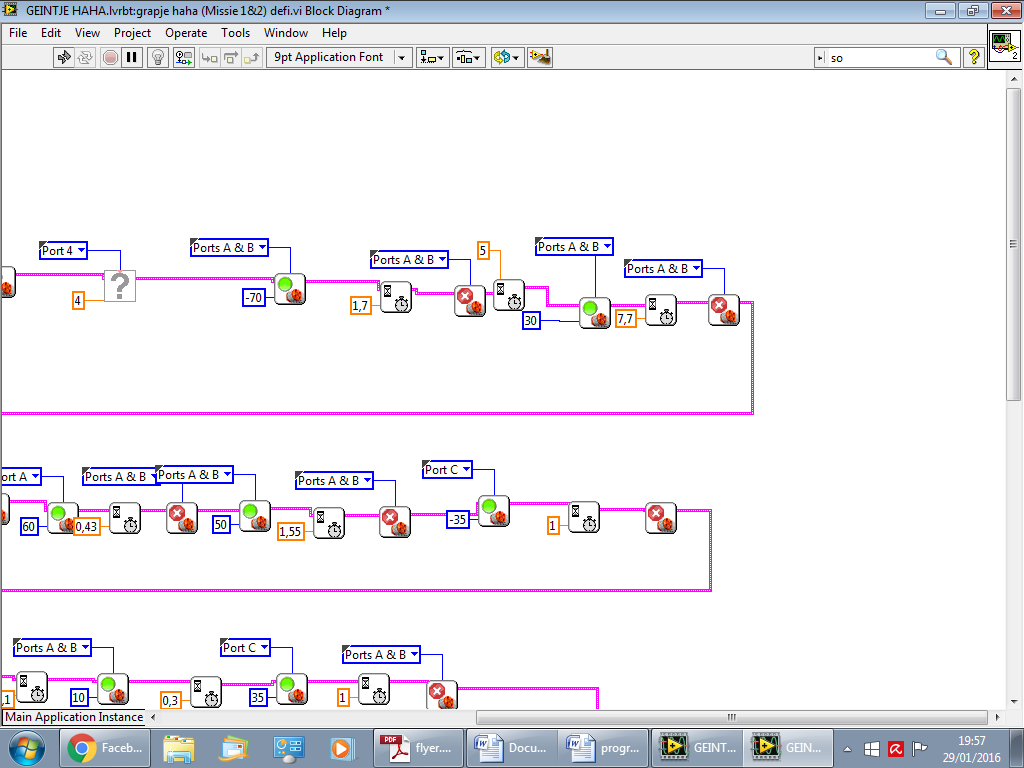 programma missie 1 en 2 ( het zijn drie foto’s van 1 programma, ze paste niet op 1 foto)programma missie 3 ( het zijn twee foto’s van 1 programma, want ze paste niet op 1 foto) 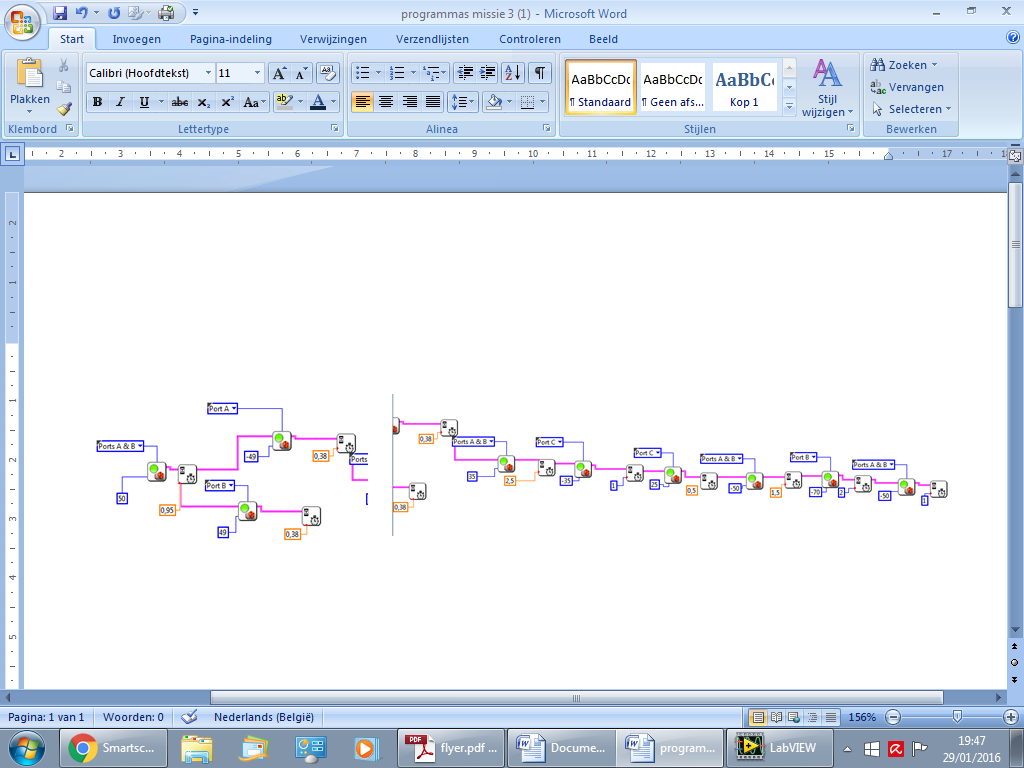 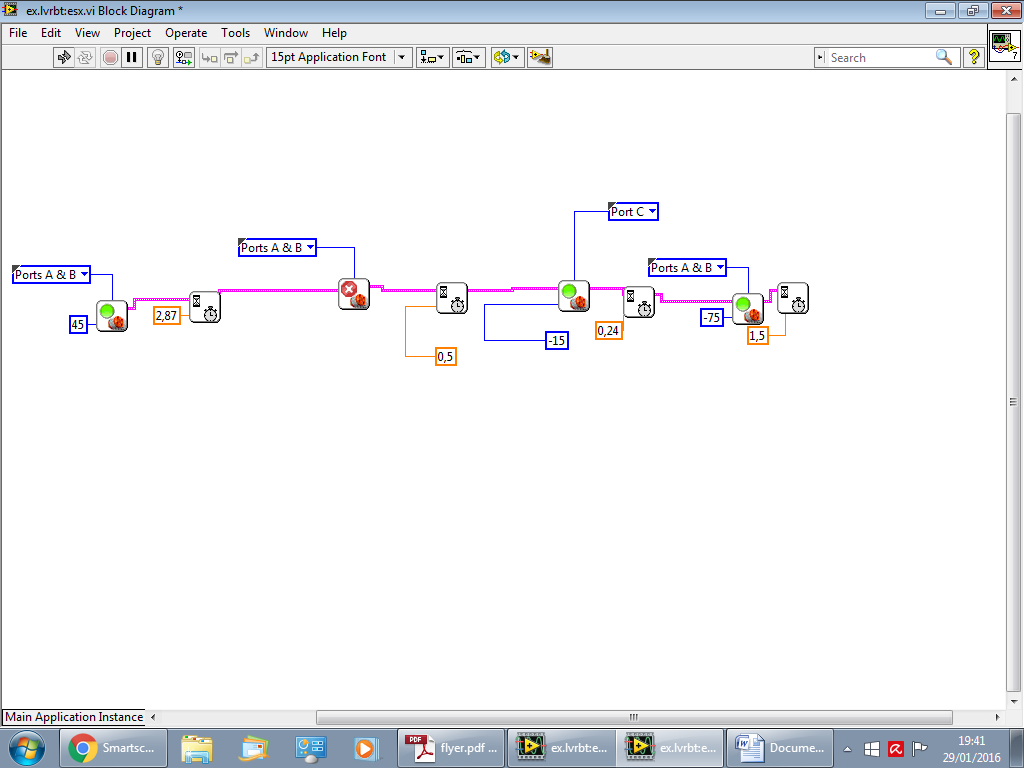 Programma extra missie